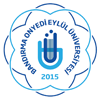 BANDIRMA ONYEDİ EYLÜL ÜNİVERSİTESİSAĞLIK BİLİMLERİ ENSTİTÜSÜSINAV KÂĞIDIDök. No: Sayfa No:1/1Anabilim DalıEğitim-Öğretim Yılı2018-2019ProgramıYarıyılDersin Kodu, Dersin AdıSınav TürüÖğrencinin Adı SoyadıSınav TarihiÖğrencinin NosuÖğrencinin İmzası